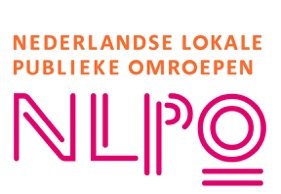 Model quitclaimToelichtingIn het geval een lokale omroep een persoon filmt of fotografeert dan moet de omroep afspraken maken over het gebruik van het portret van die persoon. De aangewezen weg is dan een overeenkomst te sluiten met die persoon, een zogeheten quitclaim, waarmee die persoon toestemming geeft om het portret openbaar te maken. De geportretteerde kan zich dan later niet meer bedenken of de toestemming nog intrekken. Er zijn wel uitzonderingen te bedenken. Bekijk voor meer informatie over het (al dan niet) verwijderen van materiaal ook eens deze pagina van de Omroepombudsman.InleidingDe overeenkomst moet duidelijk zijn. Zowel de lokale omroep als de geportretteerde moeten weten wat er bedoeld is en wat er verwacht wordt. Een lokale omroep mag met het portret alles doen wat voor de geportretteerde redelijkerwijs voorzienbaar is. Voorzienbaar is dat de lokale omroep media-aanbod (content) verzorgt en dat het portret verschijnt in audiovisuele producties die de lokale omroep uitzendt via alle beschikbare aanbodkanalen. Bovendien moeten deze programma’s voldoen aan de in de Mediawet opgenomen voorschriften.De overeenkomst voorkomt dat content in de nabije of verdere toekomst op verzoek van de geportretteerde offline gehaald moet worden. Gebruik modelovereenkomstHoewel deze publicatie met zorg is samengesteld kan de NLPO geen aansprakelijkheid aanvaarden voor eventuele gevolgen van het gebruik van het modelbestand. Omroepen die het model aanpassen, op welke wijze dan ook, dienen het voorblad en het logo van de NLPO te verwijderen. Graag verneemt de NLPO uw opmerkingen naar aanleiding van de modelovereenkomst, zodat deze, wanneer daartoe aanleiding bestaat, kan worden aangepast.De ondergetekenden: ……………………………………………………..(statutaire naam lokale omroep), vertegenwoordigd door:……………………………………………………..(naam en functie ondergetekende)verder te noemen: de lokale omroep en ……………………………………………………..(naam, adres, geboortedatum) verder te noemen: de deelnemer komen het volgende overeen: Aard van de overeenkomstDeze overeenkomst regelt de rechten en de plichten tussen de lokale omroep en de deelnemer inzake de openbaarmaking van het portret van de deelnemer door de lokale omroep;Onder openbaarmaking wordt verstaan het door de lokale omroep verzorgen van publieke mediadiensten door het aanbieden van media-aanbod als bedoeld in de Mediawet via alle beschikbare aanbodkanalen. Media-aanbod Het door de lokale omroep te verzorgen media-aanbod bestaat voor zover het de onderhavige overeenkomst betreft uit [omschrijf programma, noem programmanaam, enz.];De rol van de deelnemer in het hiervoor bedoelde media-aanbod is [omschrijving rol deelnemer].Medewerking deelnemerDeelnemer werkt vrijwillig en onverkort mee aan de verzorging van het hiervoor onder 2 genoemde media-aanbod;Deelnemer verleent de lokale omroep het recht het bedoelde media-aanbod vast te leggen;Deelnemer geeft de lokale omroep het recht zonder nadere voorafgaande en/of aanvullende toestemming en/of vergoeding het bedoelde media-aanbod openbaar te maken en/of te verveelvoudigen;Deelnemer doet onvoorwaardelijk afstand van alle rechten.AansprakelijkheidDeelnemer neemt voor eigen risico en verantwoording deel aan de verzorging van het bedoelde media-aanbod en erkent dat de lokale omroep geen enkele aansprakelijkheid draagt voor nadelige omstandigheden die voortvloeien uit de deelname; Deelnemer en lokale omroep beschikken over een wettelijke aansprakelijkheidsverzekering;Behoudens in geval van ernstig verwijtbaar handelen zijn deelnemer en lokale omroep in geen geval jegens elkaar aansprakelijk voor schades die de uitkering krachtens bedoelde aansprakelijkheidsverzekeringen te boven gaan.Toepasselijk recht Op deze overeenkomst is het Nederlandse recht van toepassing. Indien de deelnemer jonger is dan 18 jaar tekent tevens een ouder of voogd. Plaats	: 							Datum:Handtekening vertegenwoordiger 				Handtekening deelnemer[naam omroep]						Handtekening ouder/voogd (indien van toepassing)VersienummerDatumWijzigingenV2024.1Maart 2024Eerste versieV2024.214-04-2024Link naar de Ombudsman toegevoegd.